LEYA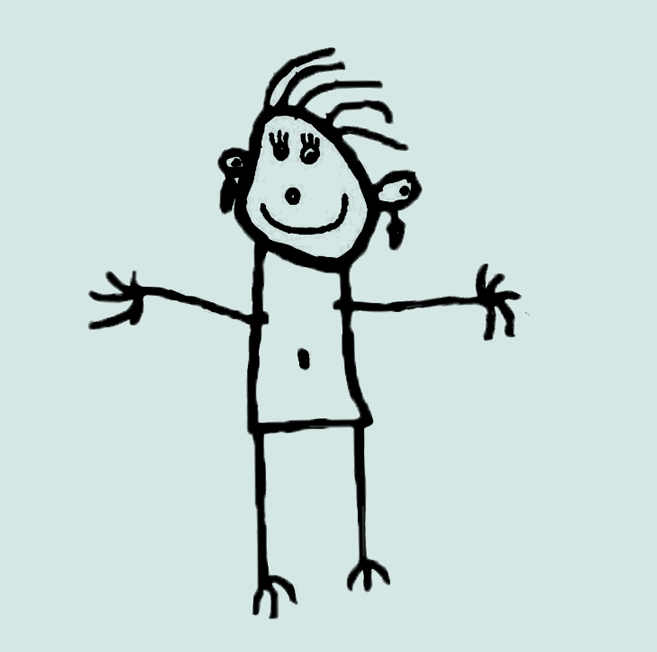 COVID -9 Parent / Carer Agreement 
Name of child Please tick to agree For the wellbeing of staff and children in our care it is imperative  to minimise contact with individuals who are unwell. I agree to not bring my child / children to nursery if anyone in our household is showing coronavirus symptomsI will Inform Preschool  immediately if my child/ children have become or become symptomatic with: High temperature Cough  Loss of tase and/ or smell Diarrhoea  Rashes to hands and feet I will email clare.bligh@headingleypreschool.co.uk  or call the setting to inform of the above I agree to follow the governments ‘Rule of 6’  and any other lockdown (national and / or local) restrictions that come into force following 21.9.2020We are avoiding parents and visitors entering the setting . however if this is required:-I agree  to use the alcohol hand rub or sanitiser and wear a mask  on entering PreschoolI will ensure my child wears freshly laundered clothes and I will ensure my Childs lunch box is sanitised We are working with the children to strengthen good respiratory hygiene by promoting the ‘catch it, bin it, kill it’ approach,  I will encourage this behaviour outside of nursery tooI agree that only one parent should attend collection and drop offWe are encouraging children not to bring in toys from home Please explain this to your child prior to attending.  If your child brings a toy from home it will have to go into a special box in the office. Comforters required for naps can be sterilised and kept in a safe place throughout the day until requiredSigned parent / carer Date Signed parent / carer Date Signed manager / deputy manager Date Signed manager / deputy manager Date 